UNDERGRADUATE CURRICULUM COMMITTEE (UCC)
PROPOSAL FORM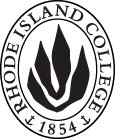 Cover page	scroll over blue text to see further importantinstructions:please read.N.B. DO NOT USE HIGHLIGHT, pleaseDELETE THE WORDS THAT DO NOT APPLY TO YOUR PROPOSALALL numbers in section (A) need to be completed, including the impact ones.B.  NEW OR REVISED COURSESDO NOT use highlight. Delete this whole page if the proposal does not include a new or revised course.D. SignaturesChanges that affect General Education in any way MUST be approved by ALL Deans and COGE Chair.Changes that directly impact more than one department/program MUST have the signatures of all relevant department chairs, program directors, and relevant dean (e.g. when creating/revising a program using courses from other departments/programs). Check UCC manual 4.2 for further guidelines on whether the signatures need to be approval or acknowledgement.Proposals that do not have appropriate approval signatures will not be considered. Type in name of person signing and their position/affiliation.Send electronic files of this proposal and accompanying catalog copy to curriculum@ric.edu and a printed or electronic signature copy of this form to the current Chair of UCC. Check UCC website for due dates.D.1. Approvals:   required from programs/departments/deans who originate the proposal.  may include multiple departments, e.g., for joint/interdisciplinary prposals. D.2. Acknowledgements: REQUIRED from OTHER PROGRAMS/DEPARTMENTS IMPACTED BY THE PROPOSAL. SIGNATURE DOES NOT INDICATE APPROVAL, ONLY AWARENESS THAT THE PROPOSAL IS BEING SUBMITTED.  CONCERNS SHOULD BE BROUGHT TO THE UCC COMMITTEE MEETING FOR DISCUSSIONA.1. Course or programCSCI 437 Network Architectures and programmingCSCI 437 Network Architectures and programmingCSCI 437 Network Architectures and programmingCSCI 437 Network Architectures and programmingReplacingCSCI 437 Introduction to Data and Computer CommunicationsCSCI 437 Introduction to Data and Computer CommunicationsCSCI 437 Introduction to Data and Computer CommunicationsCSCI 437 Introduction to Data and Computer CommunicationsA.2. Proposal typeCourse: revisionCourse: revisionCourse: revisionCourse: revisionA.3. OriginatorStephanie CostaQian LiuHome departmentMathematics & Computer ScienceMathematics & Computer ScienceMathematics & Computer ScienceA.4. Context and RationaleWe would like to move from three to four credits to allow for additional important topics to be covered in the course such as flow control, congestion control, as well as more programming work in network protocols. Given this course is a required elective in a group that offers several choices of 3 or 4 credit courses, increasing the credit of this one in that group will not affect the overall total credits of either the BS or BA in CSCI.The revised CSCI 437 course will place emphasis on the software level:1. The course will use the Internet as the vehicle for students to study the fundamentals of computer networks, and to practice and explore widely used networking technologies. The Internet serves as an excellent example of a highly distributed and complicated network, its layered architecture, protocols, and organizations have profound effect on the design of other networks and protocols. 2. The course will use simulation tools to illustrate network switching and routing techniques. Students would have practice on configuring, and modifying switch forwarding table and routing table to experience how computers and subnets are connected together, and how communication takes place.3. The course will introduce how to use Wireshark to capture network data packets, and how to analyze captured data packets. Network packet analysis is one of the most important techniques in network research and development.4. The course will cover socket programming, the fundamental interface that network applications rely on. Students would use sockets to get familiar with the client/server model, the base model in network service, and to implement their own client/server model applications.We would like to move from three to four credits to allow for additional important topics to be covered in the course such as flow control, congestion control, as well as more programming work in network protocols. Given this course is a required elective in a group that offers several choices of 3 or 4 credit courses, increasing the credit of this one in that group will not affect the overall total credits of either the BS or BA in CSCI.The revised CSCI 437 course will place emphasis on the software level:1. The course will use the Internet as the vehicle for students to study the fundamentals of computer networks, and to practice and explore widely used networking technologies. The Internet serves as an excellent example of a highly distributed and complicated network, its layered architecture, protocols, and organizations have profound effect on the design of other networks and protocols. 2. The course will use simulation tools to illustrate network switching and routing techniques. Students would have practice on configuring, and modifying switch forwarding table and routing table to experience how computers and subnets are connected together, and how communication takes place.3. The course will introduce how to use Wireshark to capture network data packets, and how to analyze captured data packets. Network packet analysis is one of the most important techniques in network research and development.4. The course will cover socket programming, the fundamental interface that network applications rely on. Students would use sockets to get familiar with the client/server model, the base model in network service, and to implement their own client/server model applications.We would like to move from three to four credits to allow for additional important topics to be covered in the course such as flow control, congestion control, as well as more programming work in network protocols. Given this course is a required elective in a group that offers several choices of 3 or 4 credit courses, increasing the credit of this one in that group will not affect the overall total credits of either the BS or BA in CSCI.The revised CSCI 437 course will place emphasis on the software level:1. The course will use the Internet as the vehicle for students to study the fundamentals of computer networks, and to practice and explore widely used networking technologies. The Internet serves as an excellent example of a highly distributed and complicated network, its layered architecture, protocols, and organizations have profound effect on the design of other networks and protocols. 2. The course will use simulation tools to illustrate network switching and routing techniques. Students would have practice on configuring, and modifying switch forwarding table and routing table to experience how computers and subnets are connected together, and how communication takes place.3. The course will introduce how to use Wireshark to capture network data packets, and how to analyze captured data packets. Network packet analysis is one of the most important techniques in network research and development.4. The course will cover socket programming, the fundamental interface that network applications rely on. Students would use sockets to get familiar with the client/server model, the base model in network service, and to implement their own client/server model applications.We would like to move from three to four credits to allow for additional important topics to be covered in the course such as flow control, congestion control, as well as more programming work in network protocols. Given this course is a required elective in a group that offers several choices of 3 or 4 credit courses, increasing the credit of this one in that group will not affect the overall total credits of either the BS or BA in CSCI.The revised CSCI 437 course will place emphasis on the software level:1. The course will use the Internet as the vehicle for students to study the fundamentals of computer networks, and to practice and explore widely used networking technologies. The Internet serves as an excellent example of a highly distributed and complicated network, its layered architecture, protocols, and organizations have profound effect on the design of other networks and protocols. 2. The course will use simulation tools to illustrate network switching and routing techniques. Students would have practice on configuring, and modifying switch forwarding table and routing table to experience how computers and subnets are connected together, and how communication takes place.3. The course will introduce how to use Wireshark to capture network data packets, and how to analyze captured data packets. Network packet analysis is one of the most important techniques in network research and development.4. The course will cover socket programming, the fundamental interface that network applications rely on. Students would use sockets to get familiar with the client/server model, the base model in network service, and to implement their own client/server model applications.We would like to move from three to four credits to allow for additional important topics to be covered in the course such as flow control, congestion control, as well as more programming work in network protocols. Given this course is a required elective in a group that offers several choices of 3 or 4 credit courses, increasing the credit of this one in that group will not affect the overall total credits of either the BS or BA in CSCI.The revised CSCI 437 course will place emphasis on the software level:1. The course will use the Internet as the vehicle for students to study the fundamentals of computer networks, and to practice and explore widely used networking technologies. The Internet serves as an excellent example of a highly distributed and complicated network, its layered architecture, protocols, and organizations have profound effect on the design of other networks and protocols. 2. The course will use simulation tools to illustrate network switching and routing techniques. Students would have practice on configuring, and modifying switch forwarding table and routing table to experience how computers and subnets are connected together, and how communication takes place.3. The course will introduce how to use Wireshark to capture network data packets, and how to analyze captured data packets. Network packet analysis is one of the most important techniques in network research and development.4. The course will cover socket programming, the fundamental interface that network applications rely on. Students would use sockets to get familiar with the client/server model, the base model in network service, and to implement their own client/server model applications.A.5. Student impactThe revised course will offer students more useful and current contentThe revised course will offer students more useful and current contentThe revised course will offer students more useful and current contentThe revised course will offer students more useful and current contentThe revised course will offer students more useful and current contentA.6. Impact on other programsNoneNoneNoneNoneNoneA.7. Resource impactFaculty PT & FT: Existing FacultyExisting FacultyExisting FacultyExisting FacultyA.7. Resource impactLibrary:NoneNoneNoneNoneA.7. Resource impactTechnologyNoneNoneNoneNoneA.7. Resource impactFacilities:NoneNoneNoneNoneA.8. Semester effectiveFall 2018A.9. Rationale if sooner than next FallA.9. Rationale if sooner than next FallN/AN/AOld (for revisions only)Only include information that is being revised, otherwise leave blank (delete provided examples that do not apply)NewExamples are provided for guidance, delete the ones that do not applyB.1. Course prefix and numberCSCI 437B.2. Cross listing number if anyB.3. Course titleIntroduction to Data and Computer CommunicationsNetwork Architectures and ProgrammingB.4. Course descriptionData and computer communications are discussed through the topics of data transmission, data encoding, digital data communication techniques, data link control, multiplexing, and networking.An introduction to fundamental concepts of computer networks. Topics include the Internet reference model, TCP/IP, flow control, congestion control, routing, switching, network programming, and data capturing and analysis.B.5. Prerequisite(s)B.6. OfferedB.7. Contact hours34B.8. Credit hours34B.9. Justify differences if anyB.10. Grading systemB.11. Instructional methodsB.12.CategoriesB.13. Is this an Honors course?B.14. General EducationN.B. Connections must include at least 50% Standard Classroom instruction.B.15. How will student performance be evaluated?B.16. Redundancy statementDespite a similarity in title to CIS421 Networks and Infrastructure, CSCI 437 focuses more on programming and TCP/IP implementation details.B. 17. Other changes, if anyB.18.Course learning outcomes: List each one in a separate rowProfessional Org.Standard(s), if relevantHow will each outcome be measured?Understanding of the fundamentals of computer networks, layered architecture, TCP/IP protocols, and crucial techniques in each layerExams, Quizzes, AssignmentsUnderstanding of network packet analysisExams, QuizzesImplement client/server model by using socket API (Application Programming Interface)Programming assignmentsB.19. Topical outline: Do NOT insert whole syllabus, we just need a two-tier outlineBasic concepts and network fundamentals							1.5 - 2 weeks	Network categories, features, functionalities, services.Layered architecture.Performance measurementIP subnet, maskARPLinux OSApplication layer										                       1.5 week	Protocols such as HTTP, DNS, SMTP, SDN, etc	Client/server modelTransport layer										                       3 weeks	Principles, and functions of the layer	TCP, UDP	L4 flow control, congestion control	Network programmingNetwork layer										                             2.5 weeks	Fundamental concepts	IP protocol	ICMP	IPv4 and IPv6	QoS	RoutingLink/Physical layer									                       2.5 weeks	Layer fundamentals	Ethernet	IEEE 802.x standards	L2 flow control, congestion controlPacket capturing and analysisComputer security									                       1 week	Introduction, encryption, key certificateAdvanced topics in computer networks							      0.5 - 1 week	High Performance Networks, difference, advantages, discussionsTesting and Review									                       1 week_____________________________________________________________________________________________Total											                                   14 weeksNamePosition/affiliationSignatureDateStephanie CostaChair of Mathematics & Computer ScienceEarl SimsonDean of Faculty of Arts and SciencesNamePosition/affiliationSignatureDateJeffrey MelloDean of School of BusinessLisa BainChair CIS and Accounting